仪器设备购置技术参数要求确认单名称家具家具申购信息参考品牌型号(选填)参考品牌型号(选填)主要用途描述：学院办公需要主要用途描述：学院办公需要主要用途描述：学院办公需要主要用途描述：学院办公需要主要用途描述：学院办公需要参数要求：一、会议桌W4800*D1800*H780（1张）：1、饰面：采用厚度≧0.8mm酸枝木木皮贴面，无节疤、腐朽、裂纹、 虫眼、夹皮、变色等缺陷，用于同一件产品的木皮颜色、纹纹理一致，木纹清晰；2、基材采用中密度板，甲醛释放量符合国家环保标准：甲醛释放量≤8mg/100g，符合国家:中密度纤维板(GB/T11718-2009）标准；3、封边：采用实木封边，封边厚度≧10mm。封边应严密、平整、不允许脱胶、表面有胶渍，倒棱、圆角、圆线应均匀一致，自装配拆装产品零件结合应牢固严密。4、油漆：采用无苯聚酯环保油漆，标准厚度为0.5mm，底着色色，五底三面油漆工艺，清晰体现实木质感。5、胶水：环保白乳胶，不含甲醛。6、桌内设置走线槽，桌面配走线盒，可加多功能插座。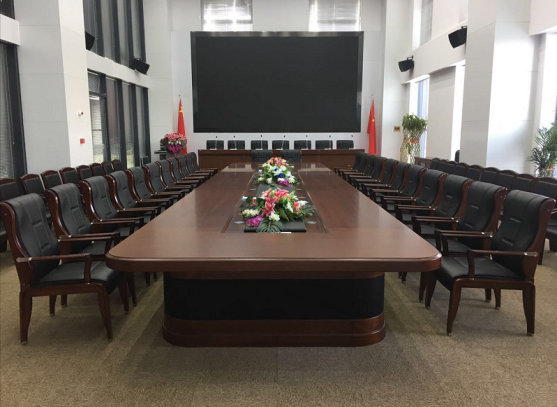 二、会议椅20张：1、面料：采用国产优质西皮，厚度≥1.5mm，手感柔软、细腻、有韧性；富有弹性，颜色为黑色。2、海棉：采用一次成型海棉，密度≥35 kg/m³，厚实、弹性好，表面涂防止老化变形的保护膜，确保5年内不会出现弹不起现象。阻燃。3、椅架与扶手选用优质橡胶木，经专业干燥设备处理，含水率在11%±1%之间，油漆采用环保油漆，五底三面油漆工艺，颜色同会议桌。4、按照人体工程学设计，坐感舒适，曲木板材承压可达200公斤，并经防潮、防腐、防虫等化学处理。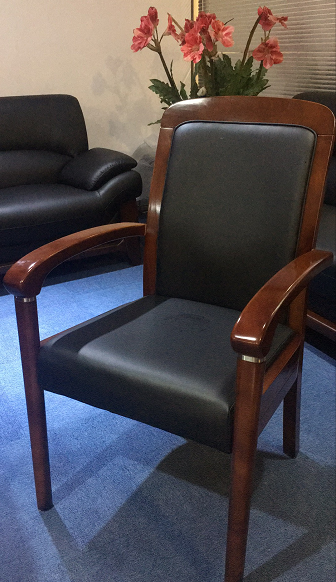 三、茶水柜W800*D400*H800（1张）：1、采用厚度≧0.8mm酸枝木木皮贴面，木皮厚度不小于0.6mm，无节疤、腐朽、裂纹、虫眼、夹皮，同一件产品木纹、颜色一致。2、基材：采用中密度板，甲醛释放量符合国家环保标准：甲醛释放量符合国家环保标准：甲醛释放量≤8mg/100g，符合国家:中密度纤维板(GB/T11718-2009）标准；3、几面四边采用10mm印尼白木实木封边；4、油漆：采用优质环保油漆，五底三面油漆工艺，清晰体现实木质感。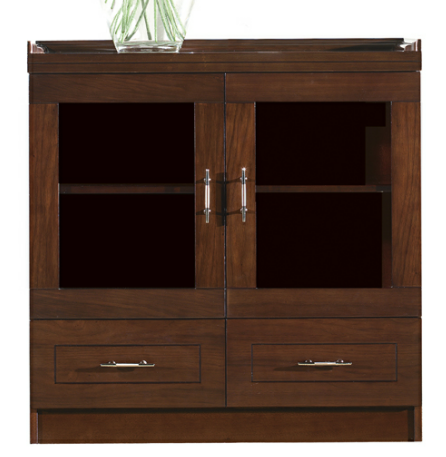 四、折叠式培训椅（60张）：1.面料：采用优质进口网布面料，耐磨性强，阻燃，需做防污、防污处理，清洁方便（颜色可选）。2.海棉：采用一次成型海棉，密度≥25kg/m³。厚实、弹性好，表面涂防止老化变形的保护膜，确保10年内不会出现弹不起现象。3.椅架：管壁2.0厚4.写字板连接处：铝合金连接5.写字板与扶手：采用PVC工程塑料。6.按照人体工程学设计，坐感舒适，不易疲劳，曲木板材承压可达200公斤，并经防潮、防腐、防虫等化学处理。7.可收纳折叠功能。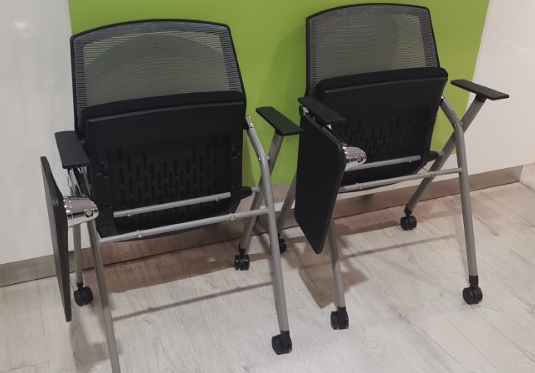 参数要求：一、会议桌W4800*D1800*H780（1张）：1、饰面：采用厚度≧0.8mm酸枝木木皮贴面，无节疤、腐朽、裂纹、 虫眼、夹皮、变色等缺陷，用于同一件产品的木皮颜色、纹纹理一致，木纹清晰；2、基材采用中密度板，甲醛释放量符合国家环保标准：甲醛释放量≤8mg/100g，符合国家:中密度纤维板(GB/T11718-2009）标准；3、封边：采用实木封边，封边厚度≧10mm。封边应严密、平整、不允许脱胶、表面有胶渍，倒棱、圆角、圆线应均匀一致，自装配拆装产品零件结合应牢固严密。4、油漆：采用无苯聚酯环保油漆，标准厚度为0.5mm，底着色色，五底三面油漆工艺，清晰体现实木质感。5、胶水：环保白乳胶，不含甲醛。6、桌内设置走线槽，桌面配走线盒，可加多功能插座。二、会议椅20张：1、面料：采用国产优质西皮，厚度≥1.5mm，手感柔软、细腻、有韧性；富有弹性，颜色为黑色。2、海棉：采用一次成型海棉，密度≥35 kg/m³，厚实、弹性好，表面涂防止老化变形的保护膜，确保5年内不会出现弹不起现象。阻燃。3、椅架与扶手选用优质橡胶木，经专业干燥设备处理，含水率在11%±1%之间，油漆采用环保油漆，五底三面油漆工艺，颜色同会议桌。4、按照人体工程学设计，坐感舒适，曲木板材承压可达200公斤，并经防潮、防腐、防虫等化学处理。三、茶水柜W800*D400*H800（1张）：1、采用厚度≧0.8mm酸枝木木皮贴面，木皮厚度不小于0.6mm，无节疤、腐朽、裂纹、虫眼、夹皮，同一件产品木纹、颜色一致。2、基材：采用中密度板，甲醛释放量符合国家环保标准：甲醛释放量符合国家环保标准：甲醛释放量≤8mg/100g，符合国家:中密度纤维板(GB/T11718-2009）标准；3、几面四边采用10mm印尼白木实木封边；4、油漆：采用优质环保油漆，五底三面油漆工艺，清晰体现实木质感。四、折叠式培训椅（60张）：1.面料：采用优质进口网布面料，耐磨性强，阻燃，需做防污、防污处理，清洁方便（颜色可选）。2.海棉：采用一次成型海棉，密度≥25kg/m³。厚实、弹性好，表面涂防止老化变形的保护膜，确保10年内不会出现弹不起现象。3.椅架：管壁2.0厚4.写字板连接处：铝合金连接5.写字板与扶手：采用PVC工程塑料。6.按照人体工程学设计，坐感舒适，不易疲劳，曲木板材承压可达200公斤，并经防潮、防腐、防虫等化学处理。7.可收纳折叠功能。参数要求：一、会议桌W4800*D1800*H780（1张）：1、饰面：采用厚度≧0.8mm酸枝木木皮贴面，无节疤、腐朽、裂纹、 虫眼、夹皮、变色等缺陷，用于同一件产品的木皮颜色、纹纹理一致，木纹清晰；2、基材采用中密度板，甲醛释放量符合国家环保标准：甲醛释放量≤8mg/100g，符合国家:中密度纤维板(GB/T11718-2009）标准；3、封边：采用实木封边，封边厚度≧10mm。封边应严密、平整、不允许脱胶、表面有胶渍，倒棱、圆角、圆线应均匀一致，自装配拆装产品零件结合应牢固严密。4、油漆：采用无苯聚酯环保油漆，标准厚度为0.5mm，底着色色，五底三面油漆工艺，清晰体现实木质感。5、胶水：环保白乳胶，不含甲醛。6、桌内设置走线槽，桌面配走线盒，可加多功能插座。二、会议椅20张：1、面料：采用国产优质西皮，厚度≥1.5mm，手感柔软、细腻、有韧性；富有弹性，颜色为黑色。2、海棉：采用一次成型海棉，密度≥35 kg/m³，厚实、弹性好，表面涂防止老化变形的保护膜，确保5年内不会出现弹不起现象。阻燃。3、椅架与扶手选用优质橡胶木，经专业干燥设备处理，含水率在11%±1%之间，油漆采用环保油漆，五底三面油漆工艺，颜色同会议桌。4、按照人体工程学设计，坐感舒适，曲木板材承压可达200公斤，并经防潮、防腐、防虫等化学处理。三、茶水柜W800*D400*H800（1张）：1、采用厚度≧0.8mm酸枝木木皮贴面，木皮厚度不小于0.6mm，无节疤、腐朽、裂纹、虫眼、夹皮，同一件产品木纹、颜色一致。2、基材：采用中密度板，甲醛释放量符合国家环保标准：甲醛释放量符合国家环保标准：甲醛释放量≤8mg/100g，符合国家:中密度纤维板(GB/T11718-2009）标准；3、几面四边采用10mm印尼白木实木封边；4、油漆：采用优质环保油漆，五底三面油漆工艺，清晰体现实木质感。四、折叠式培训椅（60张）：1.面料：采用优质进口网布面料，耐磨性强，阻燃，需做防污、防污处理，清洁方便（颜色可选）。2.海棉：采用一次成型海棉，密度≥25kg/m³。厚实、弹性好，表面涂防止老化变形的保护膜，确保10年内不会出现弹不起现象。3.椅架：管壁2.0厚4.写字板连接处：铝合金连接5.写字板与扶手：采用PVC工程塑料。6.按照人体工程学设计，坐感舒适，不易疲劳，曲木板材承压可达200公斤，并经防潮、防腐、防虫等化学处理。7.可收纳折叠功能。参数要求：一、会议桌W4800*D1800*H780（1张）：1、饰面：采用厚度≧0.8mm酸枝木木皮贴面，无节疤、腐朽、裂纹、 虫眼、夹皮、变色等缺陷，用于同一件产品的木皮颜色、纹纹理一致，木纹清晰；2、基材采用中密度板，甲醛释放量符合国家环保标准：甲醛释放量≤8mg/100g，符合国家:中密度纤维板(GB/T11718-2009）标准；3、封边：采用实木封边，封边厚度≧10mm。封边应严密、平整、不允许脱胶、表面有胶渍，倒棱、圆角、圆线应均匀一致，自装配拆装产品零件结合应牢固严密。4、油漆：采用无苯聚酯环保油漆，标准厚度为0.5mm，底着色色，五底三面油漆工艺，清晰体现实木质感。5、胶水：环保白乳胶，不含甲醛。6、桌内设置走线槽，桌面配走线盒，可加多功能插座。二、会议椅20张：1、面料：采用国产优质西皮，厚度≥1.5mm，手感柔软、细腻、有韧性；富有弹性，颜色为黑色。2、海棉：采用一次成型海棉，密度≥35 kg/m³，厚实、弹性好，表面涂防止老化变形的保护膜，确保5年内不会出现弹不起现象。阻燃。3、椅架与扶手选用优质橡胶木，经专业干燥设备处理，含水率在11%±1%之间，油漆采用环保油漆，五底三面油漆工艺，颜色同会议桌。4、按照人体工程学设计，坐感舒适，曲木板材承压可达200公斤，并经防潮、防腐、防虫等化学处理。三、茶水柜W800*D400*H800（1张）：1、采用厚度≧0.8mm酸枝木木皮贴面，木皮厚度不小于0.6mm，无节疤、腐朽、裂纹、虫眼、夹皮，同一件产品木纹、颜色一致。2、基材：采用中密度板，甲醛释放量符合国家环保标准：甲醛释放量符合国家环保标准：甲醛释放量≤8mg/100g，符合国家:中密度纤维板(GB/T11718-2009）标准；3、几面四边采用10mm印尼白木实木封边；4、油漆：采用优质环保油漆，五底三面油漆工艺，清晰体现实木质感。四、折叠式培训椅（60张）：1.面料：采用优质进口网布面料，耐磨性强，阻燃，需做防污、防污处理，清洁方便（颜色可选）。2.海棉：采用一次成型海棉，密度≥25kg/m³。厚实、弹性好，表面涂防止老化变形的保护膜，确保10年内不会出现弹不起现象。3.椅架：管壁2.0厚4.写字板连接处：铝合金连接5.写字板与扶手：采用PVC工程塑料。6.按照人体工程学设计，坐感舒适，不易疲劳，曲木板材承压可达200公斤，并经防潮、防腐、防虫等化学处理。7.可收纳折叠功能。参数要求：一、会议桌W4800*D1800*H780（1张）：1、饰面：采用厚度≧0.8mm酸枝木木皮贴面，无节疤、腐朽、裂纹、 虫眼、夹皮、变色等缺陷，用于同一件产品的木皮颜色、纹纹理一致，木纹清晰；2、基材采用中密度板，甲醛释放量符合国家环保标准：甲醛释放量≤8mg/100g，符合国家:中密度纤维板(GB/T11718-2009）标准；3、封边：采用实木封边，封边厚度≧10mm。封边应严密、平整、不允许脱胶、表面有胶渍，倒棱、圆角、圆线应均匀一致，自装配拆装产品零件结合应牢固严密。4、油漆：采用无苯聚酯环保油漆，标准厚度为0.5mm，底着色色，五底三面油漆工艺，清晰体现实木质感。5、胶水：环保白乳胶，不含甲醛。6、桌内设置走线槽，桌面配走线盒，可加多功能插座。二、会议椅20张：1、面料：采用国产优质西皮，厚度≥1.5mm，手感柔软、细腻、有韧性；富有弹性，颜色为黑色。2、海棉：采用一次成型海棉，密度≥35 kg/m³，厚实、弹性好，表面涂防止老化变形的保护膜，确保5年内不会出现弹不起现象。阻燃。3、椅架与扶手选用优质橡胶木，经专业干燥设备处理，含水率在11%±1%之间，油漆采用环保油漆，五底三面油漆工艺，颜色同会议桌。4、按照人体工程学设计，坐感舒适，曲木板材承压可达200公斤，并经防潮、防腐、防虫等化学处理。三、茶水柜W800*D400*H800（1张）：1、采用厚度≧0.8mm酸枝木木皮贴面，木皮厚度不小于0.6mm，无节疤、腐朽、裂纹、虫眼、夹皮，同一件产品木纹、颜色一致。2、基材：采用中密度板，甲醛释放量符合国家环保标准：甲醛释放量符合国家环保标准：甲醛释放量≤8mg/100g，符合国家:中密度纤维板(GB/T11718-2009）标准；3、几面四边采用10mm印尼白木实木封边；4、油漆：采用优质环保油漆，五底三面油漆工艺，清晰体现实木质感。四、折叠式培训椅（60张）：1.面料：采用优质进口网布面料，耐磨性强，阻燃，需做防污、防污处理，清洁方便（颜色可选）。2.海棉：采用一次成型海棉，密度≥25kg/m³。厚实、弹性好，表面涂防止老化变形的保护膜，确保10年内不会出现弹不起现象。3.椅架：管壁2.0厚4.写字板连接处：铝合金连接5.写字板与扶手：采用PVC工程塑料。6.按照人体工程学设计，坐感舒适，不易疲劳，曲木板材承压可达200公斤，并经防潮、防腐、防虫等化学处理。7.可收纳折叠功能。